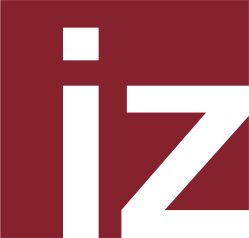 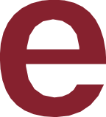 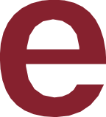 Automotive	LabeIsİş Başvuru FormuAdınız Soyadınız : 	T.C. Kimlik No    	Doğum Yeri : 	 Doğum Tarihi :	                               Kan Grubu :  	Cinsiyetiniz :	     	   Medeni Haliniz : 	Varsa Çocuk Sayısı :  	Askerlik Durumu  :                       	Yaptı  ise ( Birliği ): 		........     tarihine kadar tescilli.Adresiniz :   	Cep Tel : 	Ev Tel :  	Eşinizin İşyeri ve Görevi  	Babanızın Mesleği : 	Annenizin Mesleği :  	Eviniz in Mülkiyet Durumu :	Eş ve Çocuklarınızdan Başka Bakmakla Yükümlü Olduğunuz  Kişiler :ilköğretim  :  Okul Adı   		 Ortaöğretim (Lise) : oku Adı   		 M.Yüksek Okulu : Okul Adı   	  Bölümü   	  Mezuniyet Yılı :  	  Lisans (Fakülte)  : Okul Adı   	 Bölümü   	 Mezuniyet Yılı :  	Yüksek Lisans : Okul Adı   	 Bölümü   	 Mezuniyet Yılı :  	Varsa Devam Eden Diğer  Eğitiminiz :  	Son çalıştığınız işyerinden başlayarak geriye doğru yazınız.Firma : 	Göreviniz : 	Süresi :   	Ayrılma  Nedeni ve Yılı :  			 Firma : 	Göreviniz : 	Süresi :   	Ayrılma  Nedeni ve Yılı :  			 Firma : 	Göreviniz : 	Süresi :   	Ayrılma  Nedeni ve Yılı :  	                                                                                                                                                               Halen Çalışıyorsanız Ayrılmak  İstemenizin  Nedeni : 	Eğitim aldığınız kurumu, eğitimin konusunu, tarihini ve süresini yazınız.Boyunuz	 	Kilonuz : 	Ayakkabı Numarası 	Gömlek No :  	                     Hobileriniz :  				Adı Soyadı 	Kurumu : 	Görevi : 	Tel. No :  	 Adı Soyadı 	Kurumu :	Görevi : 	Tel. No :  	İşbu başvuru formundaki sorulara  verdiğim cevapların  tam ve doğru olduğunu, zaman içerisinde  değişecek  olan bilgilerimi  en geç 10 (on) gün içerisinde yazılı olarak bildireceğimi ve hakikat dışı veya eksik bir beyanımla işe alınmış bulunduğumun anlaşılması halinde her hangi bir ihbar ve tazminata gerek olmaksızın işime son verileceğini ve bundan dolayı her hangi bir takip talep ve iddiada bulunmayacağımı eksik veya hakikat dışında beyanımla işe alınmamdan dolayı şirketin uğrayabileceği her türlü zararı tazmin edeceğimi kabul ve beyan ederim.Tarih :	/	/	İmzaDil 	 Öğrendiğiniz Yer :  	Seviye :Dil 	 Öğrendiğiniz Yer :  	Seviye :Dil 	 Öğrendiğiniz Yer :  	Seviye :Ofis Programları :  	Seviye :Grafik Programları :  	Seviye :Dijital Baskı ve Kesim Prg. :	 	Seviye :Diğer Programlar :  	Seviye :Sürücü Belgeniz Var mı ? Sınıfı :Alındığı Tarih : Sağlık Sorununuz Var mı ? Var ise Açıklayınız :  Seyahat Engeliniz Var mı ? Var ise Açıklayınız : Adli Sicil Kaydınız Var mı ?Var ise Açıklayınız : Sigara İçiyormusunuz ?